TANTÁRGYI ADATLAPTantárgyleírásAlapadatokTantárgy neve (magyarul, angolul)  ● Azonosító (tantárgykód)BMEEPA tantárgy jellegeKurzustípusok és óraszámokTanulmányi teljesítményértékelés (minőségi értékelés) típusaKreditszám TantárgyfelelősTantárgyat gondozó oktatási szervezeti egységA tantárgy weblapjahttp://www.ekt.bme.hu/Epiteszt.shtmlA tantárgy oktatásának nyelve A tantárgy tantervi szerepe, ajánlott félévevetlen előkövetelmények Erős előkövetelmény:—Gyenge előkövetelmény:—Párhuzamos előkövetelmény:BMEEPEKK601, ÉTM2 - Beruházás-menedzsment vagyBMEEPEKM101, Beruházás-menedzsment MEKizáró feltétel (nem vehető fel a tantárgy, ha korábban teljesítette az alábbi tantárgyak vagy tantárgycsoportok bármelyikét):-A tantárgyleírás érvényességeJóváhagyta az Építészmérnöki Kar Tanácsa, érvényesség kezdete Célkitűzések és tanulási eredmények Célkitűzések A tárgy célja az ingatlanfejlesztés során használt alapvető pénzügyi és gazdasági számítások és (költség-haszon) elemzések gyakorlati alkalmazásának megismertetése. Ezért a hallgatókkal ilyen jellegű gyakorlati feladatok megoldását végeztetjük el a félév folyamán. Ehhez a gyakorlati életből vett példákat és elemzéseket mutatunk be.A tantárgy keretén belül egy adott városrészbe építészetileg illeszkedő ingatlanfejlesztési feladat gazdasági alapjainak vizsgálata, elemzése egy úgynevezett „Költség haszon elemzés” kidolgozása a féléves feladat. A feladat során a hallgatók egy ingatlanfejlesztési projekt pénzfolyamát állítják össze és elemzik. A feladat kidolgozása során az adott fejlesztés társadalmi hatásait is beépítésik a pénzfolyamba. A félév folyamán a hallgatók megismerkednek az építési és az ingatlan piaccal és az alapvető trendekkel, amennyiben ez a számítások értelmezéséhez szükséges.Tanulási eredmények A tantárgy sikeres teljesítésével elsajátítható kompetenciákTudás (KKK 7.1.1. a) Ismeri az ingatlanfejlesztési folyamatban részvevő szereplőket, feladataikat, kapcsolatrendszerüket;tisztában van az ingatlanfejlesztés fogalmával, annak társadalmi/intézményi, jogi/szabályozási, gazdasági/financiális és funkcionális/műszaki környezetével;ismeri a legfontosabb építésgazdaságtani feladatokat és módszereket, az ingatlanfejlesztési projektek folyamatait és ezek tervezését, szervezését befolyásoló legfontosabb tényezőket;rálátása van az ingatlanfejlesztés során alkalmazott döntéstámogató eljárásokra, a beruházási eljárásokra, szakmákra, szerepekre.Ismeri az építészmérnöki szakma társadalmi kötelezettségeit, annak szociológiai, műszaki, gazdasági, jogi és etikai tényezőit.Ismeri az épületmegvalósítás és ingatlanfejlesztés, valamint létesítménygazdálkodás folyamataihoz szükséges műszaki, gazdasági és jogi elvárásokat, technológiákat és eljárásokat, beleértve az épületállomány felmérésének, dokumentálásának, karbantartásának és rekonstrukciójának fontosabb elveit és módszereit.Képesség (KKK 7.1.1. b) Képes az építészeti tervezés és az építési folyamatok során keletkező problémák felismerésére, a különböző szempontok közti összefüggések átlátására, rangsorolására, a különböző lehetőségek közötti körültekintő döntésre.Képes a tervezett épület várható költségeinek, megvalósíthatóságának, műszaki teljesítményének, esztétikai, funkcionális és társadalmi értékeinek, hatásának nagyságrendi közelítő becslésére.Képes az építészeti tevékenységhez kapcsolódó feladatok megosztására és rangsorolására, képes munkacsoportok megszervezésére és önálló irányítására, képes a tervezési folyamatban résztvevő szaktervezők eredményeinek integrálására.Képes áttekinteni az ingatlanfejlesztési folyamatot, megnevezni annak legfontosabb szereplőit, feladataikat;képes alapvető ingatlangazdaságtani feladatok megoldására;alkalmazni tudja az ismertetett technikákat, képes önállóan megoldani a megvalósíthatósági tanulmányhoz kapcsolódó részfeladatokat;képes értelmezni az ingatlanfejlesztés során felmerülő problémákat és gyakorlati feladatokban a tanult módszertan alkalmazásával képes a felmerülő kérdésekre választ adni;képes a feladatokat csoportmunkában, hallgatótársaival együttműködve megoldani, az együttes munkát szervezni és összehangolni.Attitűd (KKK 7.1.1. c)Együttműködik az ismeretek bővítése során az oktatóval és hallgatótársaival,folyamatos ismeretszerzéssel bővíti tudását;nyitott a szükséges elméleti háttér és gyakorlati módszerek megismerésére és az építés-beruházással kapcsolatos kérdésekre, továbbá törekszik azok helyes és kreatív megoldására, a tanult módszertan alkalmazásával;törekszik az ingatlanfejlesztés során előforduló problémák megoldásához szükséges ismeretek (társadalmi, jogi, gazdasági és műszaki háttérismeretek) elsajátítására és alkalmazására;törekszik a pontos és hibamentes feladatmegoldásra;a munkája során előforduló minden helyzetben törekszik a jogszabályok és etikai normák betartására.Önállóság és felelősség (KKK 7.1.1. d)Önállóan végzi az alapvető ingatlanfejlesztési feladatok és problémák végiggondolását és azok megoldását;nyitottan fogadja a megalapozott kritikai észrevételeket;a fellépő problémákhoz való hozzáállását az együttműködés és az önálló munka helyes egyensúlya jellemzi;az önállóan elkészített munkájáért (dolgozatok, beadandó feladatok), valamint a csoportmunka során létrehozott alkotásokért felelősséget vállal.Oktatási módszertan Előadások, gyakorlatok, féléves házifeladat kidolgozása, minél több példa bemutatása – az építési folyamatból és határ-, illetve analóg területekről, kidolgozandó, reális feladatokon alapuló dokumentumok – a szakismeret, szaktudás integrált alkalmazása – önálló munkavégzés és információszerzés.Tanulástámogató anyagokSzakirodalomHajnal István: Ingatlanértékelés Magyarországon – BME egyetemi jegyzet, 1994.Dr. Hajnal István: Ingatlanfejlesztés Magyarországon (BME MTI. 2000. Bp.)Gyakorlati Ingatlan - tanácsadó (kézikönyv, VERLAG-DASHÖFER, 2000. Bp.)Sátori Sándor-Mályusz Levente: Ingatlanértékelés I. jegyzetAjánlott irodalom:Rostás Zoltán: Fejezetek az építésgazdaságtanból (elektronikus jegyzet, www.ekt.bme.hu )Soós János (szerk.): Ingatlangazdaságtan - 2002 Közgadasági és Jogi Kk., BudapestJegyzetek Click here to enter text.Letölthető anyagok Guide to Cost Benefit Analysis of Investment Project Prepared for: Evaluation Unit DG Regional Policy European CommissionTantárgy tematikájaElőadások tematikájaIngatlanpiac, szereplők, trendekIngatlanbefektetés pénzfolyamának meghatározása Ingatlanfejlesztés, a fejlesztés, fejlesztésben résztvevőkIngatlan gazdaságtanPénzfolyamok jellemzőiBefektetésértékelési módszerek, diszkontráta meghatározásaHitel hatása az ingatlanfejlesztésre, tőkeallokáció, kockázatHasználatos informatikai háttér bemutatása, térinformatika, Big data, excelGyakorlati órák tematikájaA megvalósíthatósági tanulmány, féléves feladat ismertetéseEgyenértékűségi számításokPéldák az NPV és az IRR számításáraIngatlanfejlesztés hatásai a környezetrePéldák NPV, IRR használatáraPéldák a diszkontráta meghatározásáraPéldák a hozam alapú becslésekreFelújítás megtérülési számításaPéldák feldolgozása, gazdasági mutatók a tőkeallokáció függvényébenPéldák a kockázat csökkentésére a diverzifikálás hatásaTantárgyKövetelmények A Tanulmányi teljesítmény ellenőrzése ÉS értékeléseÁltalános szabályok Az előadások látogatása javasolt, a gyakorlatokon a részvétel kötelező. A megengedett hiányzások számát a hatályos Tanulmányi- és Vizsgaszabályzat írja elő (105. § (4)). A szorgalmi időszakban végzett teljesítményértékelések alapját a kötelező olvasmányok és az előadásokon elhangzott ismeretek összessége képezi.Vitás esetekben a hatályos Tanulmányi- és Vizsgaszabályzat, továbbá a hatályos Etikai Kódex szabályrendszere az irányadó.Teljesítményértékelési módszerekSzorgalmi időszakban végzett teljesítményértékelések: Összegző tanulmányi teljesítményértékelés (a továbbiakban zárthelyi dolgozat): a tantárgy és tudás típusú kompetenciaelemeinek írásos értékelési módja zárthelyi dolgozat formájában, a dolgozat alapvetően a megszerzett elméleti ismeretekre alkalmazására fókuszál, erről kell számot adni a teljesítményértékelés során (segédanyagok felhasználása nélkül), az értékelés alapjául szolgáló tananyagrészt a tantárgy előadója határozza meg az évfolyamfelelőssel egyetértésben, a rendelkezésre álló munkaidő 20 perc;Részteljesítmény-értékelés (a továbbiakban házi feladat): a tantárgy tudás, képesség, attitűd, valamint önállóság és felelősség típusú kompetenciaelemeinek komplex értékelési módja, melynek megjelenési formája a csoportosan, illetve egyénileg készített házi feladat; annak tartalmát, követelményeit, beadási határidejét, értékelési szempontjait az előadó és az évfolyamfelelős együttesen határozzák meg. Vizsgaidőszakban végzett teljesítményértékelések:-Teljesítményértékelések részaránya a minősítésbenA tantárgy teljesítésének a feltétele a szorgalmi időszakban végzett teljesítményértékelések sikeres teljesítése, azaz a zárthelyi dolgozat min. 50%-os eredménnyel való teljesítése, és a házi feladat elkészítése.A szorgalmi időszakban végzett teljesítményértékelések részaránya a minősítésben:A féléves érdemjegy számításának alapját a szorgalmi időszakban végzett teljesítményértékelések képezik. Érdemjegy megállapítás Javítás és pótlás A félévközi teljesítményértékeléshez minimumkövetelmény tartozik, a zárthelyi dolgozatok egyenként a Tanulmányi- és Vizsgaszabályzat szabályai szerint pótolhatók. A zárthelyi dolgozatok a pótlási héten díjmentesen pótolhatók. A második pótlási lehetőség különeljárási díj ellenében vehető igénybe. A pótlási lehetőségek időpontjai az aktuális félév időbeosztásához és zárthelyi ütemtervéhez igazodnak. A második pótlási alkalmakra a Neptunon keresztül kell jelentkezni. A házi feladat beadási és pótlási határidejét a kari teljesítményértékelési terv tartalmazza.A tantárgy elvégzéséhez szükséges tanulmányi munka Jóváhagyás és érvényességJóváhagyta az Építészmérnöki Kar Tanácsa, érvényesség kezdete 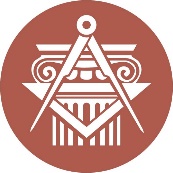 BUDAPESTI MŰSZAKI ÉS GAZDASÁGTUDOMÁNYI EGYETEMÉPÍTÉSZMÉRNÖKI KARkurzustípusheti óraszámjellegelőadás (elmélet)gyakorlatlaboratóriumi gyakorlatneve:beosztása:elérhetősége:szorgalmi időszakban végzett teljesítményértékelésekrészarány1. zárthelyi dolgozat30%házi feladat70%összesen:∑ 100%félévközi
részérdemjegyECTS minősítésPontszám*jeles (5)Excellent [A]≥ 95%jeles (5)Very Good [B]90 – 94%jó (4)Good [C]76 – 87%közepes (3)Satisfactory [D]64 – 75%elégséges (2)Pass [E]51 – 63%elégtelen (1)Fail [F]≤ 49%* Az érdemjegyeknél megadott alsó határérték már az adott érdemjegyhez tartozik.* Az érdemjegyeknél megadott alsó határérték már az adott érdemjegyhez tartozik.* Az érdemjegyeknél megadott alsó határérték már az adott érdemjegyhez tartozik.tevékenységóra / félévrészvétel a kontakt tanórákonfelkészülés a teljesítményértékelésreházi feladat elkészítéseösszesen:∑ 